​​​​​​​​​​CpS 201 - Information Technology IFall 2020Course Description:Introduction to fundamental information technology concepts and troubleshooting. Problem solving regarding installation and configuration of operating systems and common software applications with a focus on the Windows platform.Course Reading(s):Articles as assigned.Microsoft Specialist Guide to Microsoft Windows 10 (Exam 70-697, Configuring Windows Devices) , 1st EditionByron Wright; Leon Plesniarski
ISBN-10: 1-285-86857-9
ISBN-13: 978-1-285-86857-8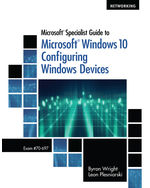 Context:The faculty of the Computer Science department has aligned the computer science program with the goals of the Mathematical Sciences Division, BJU Bible and liberal arts core objectives, and the BJU institutional goals. The goal of the Computer Science department is to align all courses in the Computer Science and Information Technology majors to support one or more of the following departmental goals.  An asterisk indicates a specific goal fulfilled by this course.Design and implement solutions to practical problems. *Use appropriate technology as a tool to solve problems in various domains. *Create efficient solutions at the appropriate abstraction level.Demonstrate an ability to work effectively in teams. *Demonstrate an ability to communicate technological information effectively both in written and oral forms. *Demonstrate an ability to acquire new knowledge in the computing discipline. *Demonstrate an understanding of social, professional and ethical considerations related to computing.Demonstrate understanding of fundamental concepts in the student's discipline. *Prepare students for graduate school or to secure employment in a related area. *Course Goals:Design and implement solutions to practical problems.Demonstrate an ability to work effectively in teams.Demonstrate an ability to communicate technological information effectively both in written and oral forms.Demonstrate an ability to acquire new knowledge in the computing discipline.Demonstrate understanding of fundamental concepts in the disciplineProvide the student a platform for continued learning and development of his or her God-given abilities.Instill in the student a desire to use his abilities in service to Christ.Learning Objectives:At the end of the course, students should be able to:Course Policies:QualificationsCpS 201 has no prerequisites.Absences, lateness, and makeup opportunities The overarching guide for class attendance is the BJU Class Attendance Policy.For planned absences, please email me one week in advance.Written assignments should be submitted before your planned absence.Scheduled tests and quizzes should be taken before your planned absence; please contact me to make arrangements for doing so.For absences due to incapacitating illness or emergency, you should contact me as soon as you are able to return to class in order to make arrangements for making up any graded work without penalty. In other circumstances, tests and quizzes may be made up within one week of your return, with a 10 percent grade penalty for that test or quiz.Leaving class early without prior arrangement will constitute an absence.
 Late WorkAssignments must be submitted using the electronic submission system before midnight on the day due. The use of the submission system will be explained during the first week of class.Only work missed for legitimate reasons may be made up without penalty.  Legitimate reasons include illness, a death in the family, or a BJU sanctioned tour. Missed quizzes due to forgetting will not be made up.You must make up late work according to the number of days missed - that is, missing one day of class gives you one extra day to turn in your work. Any other late work will receive a 20% grade penalty.All late work must be made up within one week in order to receive a non-zero grade.   Grade appealsGrading appeals must be made by email only no later than one week after the grade was assigned. Appeals will be automatically denied if the student attempts to make the appeal verbally. Email grading appeals should be made respectfully and logically (My grade should be increased because.....).Academic IntegrityThe overarching guide for academic integrity is the BJU Academic Integrity Policy.Cheating on assignments and tests is a form of deception and stealing, and as such, is prohibited 
by Scripture and will incur academic penalties. All work is to be done individually unless Mr. Hughes gives permission for group work. In general students are encouraged to assist one another in the lab environment, but must exercise care when seeking assistance while completing labs.  The goal is for each student to become familiar with Windows Administration, and be able to work effectively on his or her own. Therefore, please do not copy work from another person, as this constitutes cheating. Class ParticipationCompliance with student handbook policies is expected during class.Class participation grades are based upon actively participating in lecture class discussions, working diligently on course assignments in lab classes and being respectful to the rest of the class and the instructor.Class participation grade will include in-class assignments throughout the semester that will be individually graded.Playing games, electronic messages, working on other subjects, etc. is a demonstration of disrespect for both the instructor and other students, and is not allowed during lecture and lab classes.Instructor Help outside of classYou are encouraged to use email or the telephone to ask Dr. Hughes for assistance.  Copyright PolicyCopyright 2009-2020, Alan Hughes, as to this syllabus and all lectures. Students are prohibited from selling (or being paid for taking) notes during the course to, or by any person, or commercial firm without the express written permission of the professor teaching the course.Coronavirus DisclaimerChanging conditions due to coronavirus or other health situations may make changes to the schedule and/or delivery method necessary. In any such event, students will be apprised of the situation and directions for continuing/finishing the course.Schedule (may be modified as necessary during semester)Grading  Scale 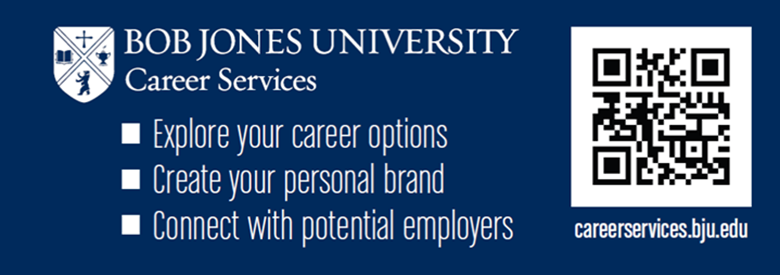 ​Instructor: Dr. Alan HughesInstructor:Dr. Alan Hughes​Instructor: Dr. Alan HughesOffice:AL76Alternatively, MB2 (CS Lab)​Instructor: Dr. Alan HughesOffice Hours:M-F 10am electronic, by appointment (or in person in CS lab)​Instructor: Dr. Alan HughesEmail:ahughes@bju.edu​Instructor: Dr. Alan HughesTelephone:Cell: 864-906-1024Office: 86-242-4100 x 2274Learning ObjectiveAssessment ToolsInstall, configure, and understand the operational details of Microsoft WindowsLab Projects; Quizzes; TestsDemonstrate the ability to troubleshoot user problems and selected Windows Operating System and application problems.Lab Projects; Quizzes; TestsSet up a SOHO network.Lab Projects; QuizzesEffectively use workstation virtualization.Lab Projects; QuizzesDateDayClass Topic​Assignment DueWeek 1Aug 19WIntroduction, SyllabusRead Syllabus; Chapter 1Aug 20ThLab - Introduction to Windows 10​Chapter 1; Quiz 1Aug 21FIntroduction to Windows 10​Chapter 1Week 2Aug 24MInstalling Windows 10Chapter 2;Lab1Aug 26WInstalling Windows 10​Chapter 2; Quiz 2Aug 27ThLab - Windows 10 Installation​Chapter 2Aug 28 FInstalling Windows 10​Chapter 2Week 3Aug 31MUsing the System Utilities
Introduce Windows Research PaperChapter 3; Lab 2; Quiz 3Sep 2WUsing the System Utilities​Chapter 3Sep 3ThLab - Using they System Utilities​Chapter 3; Quiz 3Sep 4FUsing the System UtilitiesQuiz 1 - Chapters 1-3​Week 4Sep 7MManaging Disks and File SystemsChapter 4; Lab 3; Quiz 4Sep 9WManaging Disks and File SystemsChapter 4Sep 10ThLab - Managing Disks and File SystemsChapter 4Sep 11FManaging Disks and File Systems​Chapter 4Week 5Sep 14MUser ManagementChapter 5; Lab 4; Quiz 5Sep 16WUser ManagementWindows Research PaperSep 17ThLab – User ManagementQuiz 2 - Chapters 4-6Sep 18FUser ManagementChapter 5Week 6Sep 21MWindows 10 Security FeaturesChapter 6; Lab 5; Quiz 6Sep 23WWindows 10 Security Features​Chapter 6Sep 24ThLab Test 1Lab Test 1 - Chapters 1-6Sep 25FTest 1Test 1 - Chapters 1-6Week 7Sep 28MNetworkingChapter 7; Lab 6; Quiz 7Sep 30WNetworkingChapter 7Oct 1ThLab – NetworkingChapter 7Oct 2FNetworking​Chapter 7Week 8Oct 5MUser Productivity ToolsChapter 8; Lab 7; Quiz 8Oct 7WUser Productivity ToolsChapter 8Oct 8ThLab - User Productivity Tools​Chapter 8Oct 9FUser Productivity ToolsChapter 8; Week 9Oct 12MWindows 10 Application SupportChapter 9; Lab 8; Quiz 9Oct 14WWindows 10 Application SupportChapter 9Oct 15ThDay of RestChapter 9Oct 16FWindows 10 Application Support​Chapter 9Week 10Oct 19MPerformance Tuning and System RecoveryChapter 10; Lab 9; Quiz 10Oct 21WPerformance Tuning and System RecoveryChapter 10Oct 22ThLab - Perf Tuning and Sys Recovery​Chapter 10Oct 23FPerformance Tuning and System RecoveryChapter 10Week 11Oct 26MDevice ManagementChapter 11; Lab 10; Quiz 11Oct 28WDevice ManagementChapter 11Oct 29ThLab - Device ManagementChapter 11Oct 30FTest 2 - Chapters 7-11​Test 2Week 12Nov 2MClient Hyper-VChapter 12; Lab 11; Quiz 12Nov 4WClient Hyper-VChapter 12Nov 5ThLab; Client Hyper-V​Chapter 12Nov 6FClient Hyper-VChapter 12Week 13Nov 9MEnterprise ComputingChapter 13; Lab 12; Quiz 13Nov 11WEnterprise ComputingChapter 13Nov 12ThLab - Enterprise ComputingChapter 13Nov 13FEnterprise ComputingChapter 13Week 14Nov 16MRemote Access and Client SupportChapter 14; Lab 13; Quiz 14Nov 18WDay of Rest​Nov 19ThLab Test 2Chapters 7-14Nov 20FTest 2Week 16Nov 21SatFinal Exam – 12:30-1:40pmComprehensive#ItemPts.Total14Quizzes2028013Labs 303902Tests1002001Research Paper100100​2 ​Lab Tests​100​​2001Final Exam200200Participation (includes in-class exercises)100100​​​​​TOTAL​1470A90-100B80-89C70-79D60-69F< 60